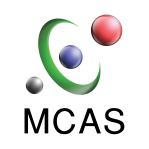 How can you contribute to this association?I agree that collective consents have been obtained allowing Muslim Converts’ Association of Singapore to collect, use, process and disclose my personal data in accordance to the terms and conditions as stated in the Muslim Converts’ Association of Singapore Personal Data Protection Policy (available on the website).     I hereby agree to give my consent to Muslim Converts’ Association of Singapore or Darul Arqam Singapore.Muslim Converts’ Association of Singapore(Darul Arqam Singapore)32 Onan Road, The Galaxy, Singapore 424484Muslim Converts’ Association of Singapore(Darul Arqam Singapore)32 Onan Road, The Galaxy, Singapore 424484Muslim Converts’ Association of Singapore(Darul Arqam Singapore)32 Onan Road, The Galaxy, Singapore 424484Muslim Converts’ Association of Singapore(Darul Arqam Singapore)32 Onan Road, The Galaxy, Singapore 424484Muslim Converts’ Association of Singapore(Darul Arqam Singapore)32 Onan Road, The Galaxy, Singapore 424484TEL:FAX:EMAIL:WEB:6348 83446440 6724education@mcas.sgwww.mcas.sg6348 83446440 6724education@mcas.sgwww.mcas.sgAPPLICATION FOR A TEACHING POSITIONAPPLICATION FOR A TEACHING POSITIONAPPLICATION FOR A TEACHING POSITIONAPPLICATION FOR A TEACHING POSITIONAPPLICATION FOR A TEACHING POSITIONAPPLICATION FOR A TEACHING POSITIONAPPLICATION FOR A TEACHING POSITIONAPPLICATION FOR A TEACHING POSITIONAPPLICATION FOR A TEACHING POSITIONSECTION A: PERSONAL PARTICULARSSECTION A: PERSONAL PARTICULARSSECTION A: PERSONAL PARTICULARSSECTION A: PERSONAL PARTICULARSSECTION A: PERSONAL PARTICULARSSECTION A: PERSONAL PARTICULARSSECTION A: PERSONAL PARTICULARSSECTION A: PERSONAL PARTICULARSSECTION A: PERSONAL PARTICULARSSECTION B:  ACADEMIC QUALIFICATIONSECTION B:  ACADEMIC QUALIFICATIONSECTION B:  ACADEMIC QUALIFICATIONSECTION B:  ACADEMIC QUALIFICATIONSECTION B:  ACADEMIC QUALIFICATIONSECTION B:  ACADEMIC QUALIFICATIONSECTION B:  ACADEMIC QUALIFICATIONSECTION B:  ACADEMIC QUALIFICATIONSECTION B:  ACADEMIC QUALIFICATIONPart 1: Formal Islamic Education/ Madrasah (Please provide supporting documents)Part 1: Formal Islamic Education/ Madrasah (Please provide supporting documents)Part 1: Formal Islamic Education/ Madrasah (Please provide supporting documents)Part 1: Formal Islamic Education/ Madrasah (Please provide supporting documents)Part 1: Formal Islamic Education/ Madrasah (Please provide supporting documents)Part 1: Formal Islamic Education/ Madrasah (Please provide supporting documents)Part 1: Formal Islamic Education/ Madrasah (Please provide supporting documents)Part 1: Formal Islamic Education/ Madrasah (Please provide supporting documents)Part 1: Formal Islamic Education/ Madrasah (Please provide supporting documents)LEVELLEVELNAME OF SCHOOL / INSTITUTIONSNAME OF SCHOOL / INSTITUTIONSFIELD OF STUDIESFIELD OF STUDIESFIELD OF STUDIESFIELD OF STUDIESYEAR GRADUATEDThanawiThanawi‘Aliyah‘AliyahUniversityUniversityOthersOthersPart 2: Formal National Education (Please provide supporting documents)Part 2: Formal National Education (Please provide supporting documents)Part 2: Formal National Education (Please provide supporting documents)Part 2: Formal National Education (Please provide supporting documents)Part 2: Formal National Education (Please provide supporting documents)Part 2: Formal National Education (Please provide supporting documents)Part 2: Formal National Education (Please provide supporting documents)Part 2: Formal National Education (Please provide supporting documents)Part 2: Formal National Education (Please provide supporting documents)LEVELLEVELNAME OF SCHOOL / INSTITUTIONSNAME OF SCHOOL / INSTITUTIONSFIELD OF STUDIESFIELD OF STUDIESFIELD OF STUDIESFIELD OF STUDIESYEAR GRADUATEDSecondarySecondaryTertiaryTertiaryUniversityUniversityPost-GraduatePost-GraduatePart 3: Asatizah Recognition Scheme (ARS) Accreditation (Please provide supporting documents)Part 3: Asatizah Recognition Scheme (ARS) Accreditation (Please provide supporting documents)Part 3: Asatizah Recognition Scheme (ARS) Accreditation (Please provide supporting documents)Part 3: Asatizah Recognition Scheme (ARS) Accreditation (Please provide supporting documents)Part 3: Asatizah Recognition Scheme (ARS) Accreditation (Please provide supporting documents)Part 3: Asatizah Recognition Scheme (ARS) Accreditation (Please provide supporting documents)Part 3: Asatizah Recognition Scheme (ARS) Accreditation (Please provide supporting documents)Part 3: Asatizah Recognition Scheme (ARS) Accreditation (Please provide supporting documents)Part 3: Asatizah Recognition Scheme (ARS) Accreditation (Please provide supporting documents)TIER 1 (Asatizah)TIER 1 (Asatizah)TIER 1 (Asatizah)CATEGORY:TIER 2 (Quran Teachers)TIER 2 (Quran Teachers)TIER 2 (Quran Teachers)CATEGORY:SECTION C: TEACHING EXPERIENCEYEARYEARNAME OF SCHOOL / INSTITUTIONSSUBJECT(S) TAUGHTAGE GROUP(S)FROMTONAME OF SCHOOL / INSTITUTIONSSUBJECT(S) TAUGHTAGE GROUP(S)SECTION D: PREFERENCE OF TEACHING ASSIGNMENTPart 1: Subject(s) of PreferencePart 1: Subject(s) of PreferencePart 1: Subject(s) of PreferenceSUBJECTSSUBJECTSAGE GROUP12Part 2: AvailabilityPart 2: AvailabilityPart 2: AvailabilityPart 2: AvailabilityPart 2: AvailabilityPart 2: AvailabilityPart 2: AvailabilityPart 2: AvailabilityPart 2: AvailabilityPart 2: AvailabilityDAYSTIME (You may tick more than one)TIME (You may tick more than one)TIME (You may tick more than one)TIME (You may tick more than one)DAYSTIME (You may tick more than one)TIME (You may tick more than one)TIME (You may tick more than one)TIME (You may tick more than one)DAYSMorn.Aftn.Eve.NightDAYSMorn.Aftn.Eve.NightMONDAYSFRIDAYSTUESDAYSSATURDAYSWEDNESDAYSSUNDAYSTHURSDAYSSECTION E: LANGUAGE PROFIECIENCY AND MASTERYLANGUAGE / DIALECTPROFICIENCY LEVEL (SPOKEN)PROFICIENCY LEVEL (SPOKEN)PROFICIENCY LEVEL (SPOKEN)PROFICIENCY LEVEL (WRITTEN)PROFICIENCY LEVEL (WRITTEN)PROFICIENCY LEVEL (WRITTEN)LANGUAGE / DIALECTFLUENTFAIRPOORFLUENTFAIRPOORENGLISHARABICSECTION F:  CHARACTER REFERENCENAMEOCCUPATIONCONTACT NO.EMAIL ADDRESSSECTION G: ACKNOWLEDGEMENT